«Федеральный Регистр сахарного диабета» РФ реализуется ФГБУ Эндокринологический Научный Центр совместно с ЗАО «Астон Консалтинг» в рамках программы клинико-эпидемиологического мониторинга сахарного диабета на территории Российской Федерации.Объективная оценка и анализ основных эпидемиологических показателей заболевания САХАРНЫЙ ДИАБЕТ становятся возможными только при наличии  единой современной системы учета пациентов.	Данный регистр позволяет получить объективные данные по эпидемиологии, диагностике и терапии СД в целом по Калужской области и конкретном ЛПУ и формировать  потребности региона в лекарственных препаратах и изделиях медицинского назначения.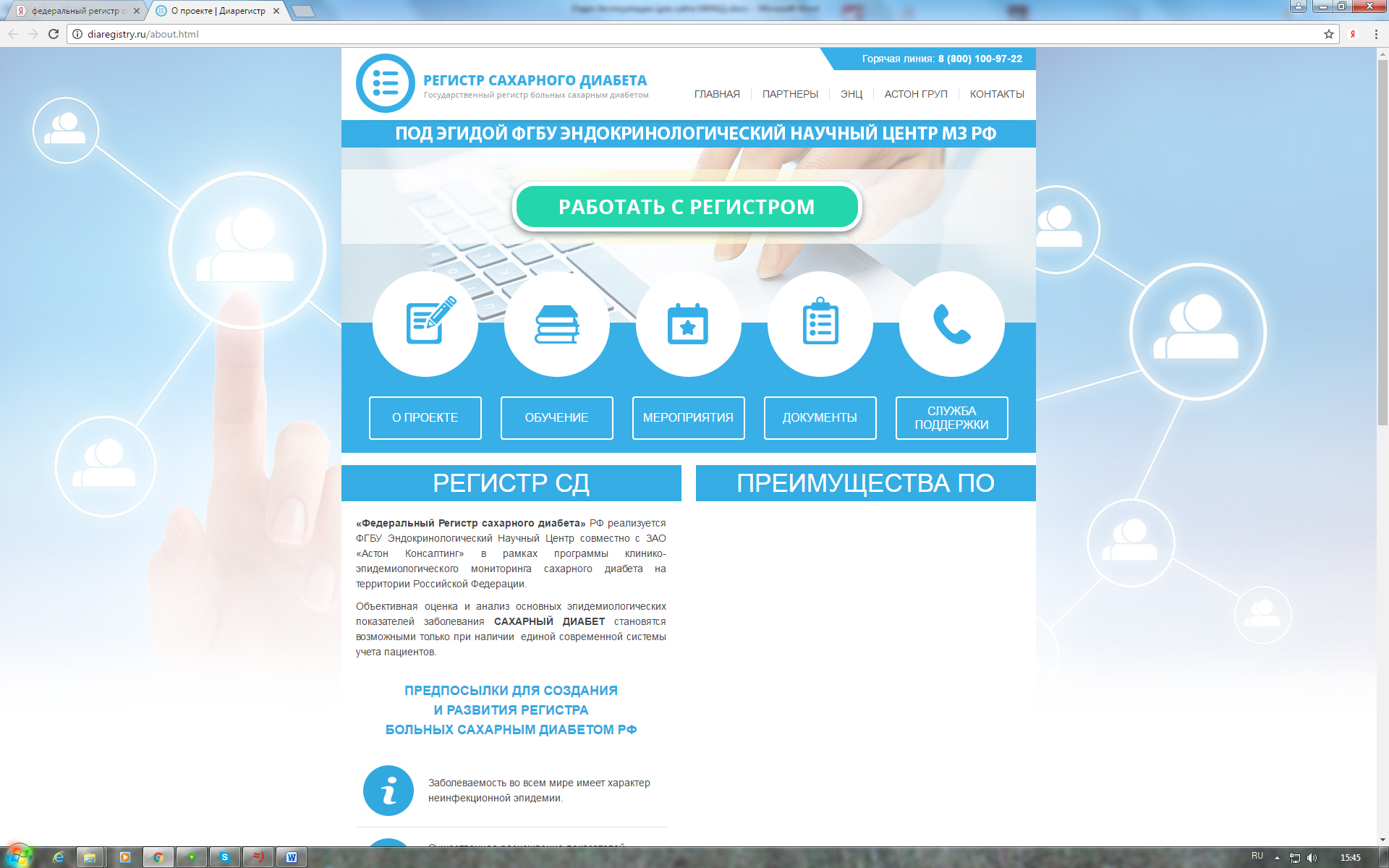 Ответственной за информацию по Калужской области  является  техник 1-ой категории  Лапшина Елена Владимировна.